 Sayın Yetkili;                  								                        TSE-SOJUZTEST METROLOJİ VE KALİBRASYON MERKEZİNDE 02 – 06 Temmuz 2018 tarihleri arasında Kayseri merkez kampus de kalibrasyon eğitimi düzenlenecektir. Verilecek eğitimlerin konu ve kapsamları aşağıda bildirilmiştir.             Bilgilerinize rica eder, çalışmalarınızda başarılar dileriz.                               Eğitim DepartmanıEĞİTİM YERİTSE-SOJUZTEST METROLOJİ VEKALİBRASYON MERKEZİORGANİZE SANAYİ BÖL. 10. CAD. No:4 KAYSERİ                                                              TEL:0352 3211748 PBX  FAX :0352-321 19 19TS EN ISO/IEC 17025–2012 AKREDİTE BELGELİDİREĞİTİMİN ADIEĞİTİMİN İÇERİĞİEĞİTİM TARİHİSÜRESİFİYAT         (1 Kişi)Genel Metroloji ve KalibrasyonGenel terimler, tanımlar ve hesaplamalar vb.02.07.201809:00-12:00350.00 TLFiziko-Kimya Eğitimi Ph metre ve iletkenlik cihazları02.07.201813:00-17:00350.00 TLBoyutsal KalibrasyonKumpas, Çelik-şerit metre, Gönye, Mihengir, Mikrometre (iç ve dış çap ölçer)03.07.201809:00-12:00350.00 TLElektrik  Kalibrasyon Eğitimi Voltmetre, Ampermetre, Ohmmetre, Frekansmetre, Takometre( devir )03.07.201813:00-17:00350.00 TLTerazi KalibrasyonuTerazi ve Kantar kalibrasyonları04.07.201809:00-12:00350.00 TLBasınç KalibrasyonuBasınç ölçerlerin kalibrasyonu (Manometre vb. )04.07.201813:00-17:00350.00 TLSıcaklık KalibrasyonuTermometreler, Termokupllar vb.05.07.201809:00-12:00350.00 TLHacim KalibrasyonuHacimsel Kaplar ( Beher, Pipet, Balon joje vb.)05.07.201813:00-17:00350.00 TLGenel ölçüm BelirsizliğiÖlçüm sonucu oluşan belirsizliklerin hesaplanması06.07.201809:00-17:00550.00 TLKAYSERİ MERKEZ     :ORGANİZE SANAYİ BÖL. 10. CAD. No:4        KAYSERİ	TEL : 0352 321 17 48 (3 Hat)    FAKS: 0352 321 19 19 kalibrasyon@tse-sjt.com              www.tse-sjt.com	ORGANİZE SANAYİ BÖL. 10. CAD. No:4        KAYSERİ	TEL : 0352 321 17 48 (3 Hat)    FAKS: 0352 321 19 19 kalibrasyon@tse-sjt.com              www.tse-sjt.com	TEL: 0352 3211748	FAX :0352 3211919NOT:1.Diğer eğitimler alınmadan önce Genel Metroloji ve Kalibrasyon eğitiminin alınması tavsiye edilir.          2.Firma Genel Metroloji ve Kalibrasyon eğitimi hariç, yukarıda belirtilen konuların tamamının eğitimini almak zorunda değildir.              (Eğitim konularını istediğiniz şekilde seçebilirsiniz.)          3.Eğitim firmanın talep ettiği konular dikkate alınarak birbirini takip eden günler de düzenlenecektir. Tarihlerde değişiklik olabilir.          4.Eğitime gelecek kişinin teknik eleman (En az lise mezunu) olması şarttır.          5.Eğitimlere gelen personele çay,kahve, kuru pasta ikramımız olup öğle yemeği ve  konaklama kendisine aittir          6.Yukarıda belirtilen eğitime katılmak istemeniz halinde, katılacağınız eğitimin konusu, cihaz ismini, kişi sayısını ve katılımcıların ad ve              soyadını 29.06.2018 tarihine kadar merkezimize bildiriniz. Kontenjanımız sınırlıdır.           7. KDV Hariç fiyatlardır.           8. Listemizde bulamadığınız eğitimlerimizle alakalı olarak bilgi almak için bizimle irtibata geçebilirsiniz.                                                                                                        Firma Yetkilisinin                                         Adı Soyadı:                                       İmza           :                                        Tarih          :NOT:1.Diğer eğitimler alınmadan önce Genel Metroloji ve Kalibrasyon eğitiminin alınması tavsiye edilir.          2.Firma Genel Metroloji ve Kalibrasyon eğitimi hariç, yukarıda belirtilen konuların tamamının eğitimini almak zorunda değildir.              (Eğitim konularını istediğiniz şekilde seçebilirsiniz.)          3.Eğitim firmanın talep ettiği konular dikkate alınarak birbirini takip eden günler de düzenlenecektir. Tarihlerde değişiklik olabilir.          4.Eğitime gelecek kişinin teknik eleman (En az lise mezunu) olması şarttır.          5.Eğitimlere gelen personele çay,kahve, kuru pasta ikramımız olup öğle yemeği ve  konaklama kendisine aittir          6.Yukarıda belirtilen eğitime katılmak istemeniz halinde, katılacağınız eğitimin konusu, cihaz ismini, kişi sayısını ve katılımcıların ad ve              soyadını 29.06.2018 tarihine kadar merkezimize bildiriniz. Kontenjanımız sınırlıdır.           7. KDV Hariç fiyatlardır.           8. Listemizde bulamadığınız eğitimlerimizle alakalı olarak bilgi almak için bizimle irtibata geçebilirsiniz.                                                                                                        Firma Yetkilisinin                                         Adı Soyadı:                                       İmza           :                                        Tarih          :NOT:1.Diğer eğitimler alınmadan önce Genel Metroloji ve Kalibrasyon eğitiminin alınması tavsiye edilir.          2.Firma Genel Metroloji ve Kalibrasyon eğitimi hariç, yukarıda belirtilen konuların tamamının eğitimini almak zorunda değildir.              (Eğitim konularını istediğiniz şekilde seçebilirsiniz.)          3.Eğitim firmanın talep ettiği konular dikkate alınarak birbirini takip eden günler de düzenlenecektir. Tarihlerde değişiklik olabilir.          4.Eğitime gelecek kişinin teknik eleman (En az lise mezunu) olması şarttır.          5.Eğitimlere gelen personele çay,kahve, kuru pasta ikramımız olup öğle yemeği ve  konaklama kendisine aittir          6.Yukarıda belirtilen eğitime katılmak istemeniz halinde, katılacağınız eğitimin konusu, cihaz ismini, kişi sayısını ve katılımcıların ad ve              soyadını 29.06.2018 tarihine kadar merkezimize bildiriniz. Kontenjanımız sınırlıdır.           7. KDV Hariç fiyatlardır.           8. Listemizde bulamadığınız eğitimlerimizle alakalı olarak bilgi almak için bizimle irtibata geçebilirsiniz.                                                                                                        Firma Yetkilisinin                                         Adı Soyadı:                                       İmza           :                                        Tarih          :NOT:1.Diğer eğitimler alınmadan önce Genel Metroloji ve Kalibrasyon eğitiminin alınması tavsiye edilir.          2.Firma Genel Metroloji ve Kalibrasyon eğitimi hariç, yukarıda belirtilen konuların tamamının eğitimini almak zorunda değildir.              (Eğitim konularını istediğiniz şekilde seçebilirsiniz.)          3.Eğitim firmanın talep ettiği konular dikkate alınarak birbirini takip eden günler de düzenlenecektir. Tarihlerde değişiklik olabilir.          4.Eğitime gelecek kişinin teknik eleman (En az lise mezunu) olması şarttır.          5.Eğitimlere gelen personele çay,kahve, kuru pasta ikramımız olup öğle yemeği ve  konaklama kendisine aittir          6.Yukarıda belirtilen eğitime katılmak istemeniz halinde, katılacağınız eğitimin konusu, cihaz ismini, kişi sayısını ve katılımcıların ad ve              soyadını 29.06.2018 tarihine kadar merkezimize bildiriniz. Kontenjanımız sınırlıdır.           7. KDV Hariç fiyatlardır.           8. Listemizde bulamadığınız eğitimlerimizle alakalı olarak bilgi almak için bizimle irtibata geçebilirsiniz.                                                                                                        Firma Yetkilisinin                                         Adı Soyadı:                                       İmza           :                                        Tarih          :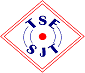 